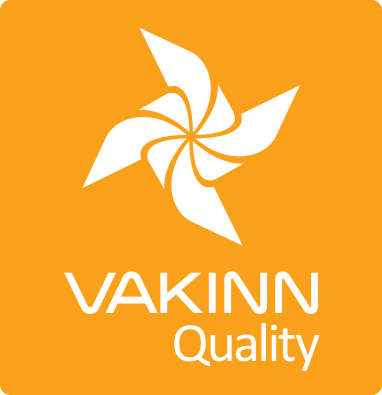 Gæðaviðmið fyrir gistiheimili   Gátlisti nr. 120       3. útgáfa 2018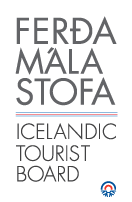 Í 3. útgáfu eru gæðaviðmið fyrir gistiheimili sett fram í formi gátlista sem þátttakendur fylla sjálfir út. Athugið að gæðaviðmið sem eru rauðlituð eru lágmarksviðmið sem þurfa að vera uppfyllt. Til að gátlistinn sé metinn fullnægjandi af úttektaraðila er nauðsynlegt að gefa greinargóðar skýringar, þar sem þörf þykir, með tilvísun í gæðahandbók, myndir eða önnur gögn. Gæðaviðmið merkt (N) eru ný frá fyrri útgáfu. Úttektaraðili mun fara yfir atriði úr gátlistanum í úttekt.EfnisyfirlitEfnisyfirlitBls.1Aðkoma og nánasta umhverfi32Öryggismál  33Sameiginleg rými44Herbergi/gistirými55Hreinlætis- og snyrtiaðstaða76Veitingaaðstaða og máltíðir87Hreinlæti og þrif 98Stjórnun fyrirtækisins99Menning og saga101.Aðkoma og nánasta umhverfiJáNei                    Hvernig uppfyllt/skýringarYfirbragð og ásýnd utandyra1Öll skilti, merki og fánar líta vel út og eru í góðu ásigkomulagi.2Innkeyrsla, tröppur og gangstígar eru örugg. Lýsing utandyra.3Skjólsæl svæði utandyra (afmörkuð aðstaða; pallur eða verönd), snyrtileg garðhúsgögn, blómabeð/ker  o.s.frv.2.Öryggismál4Sameiginleg rými t.d. gangar og stigar eru með góðri lýsingu til að tryggja þægindi og öryggi gesta.5Reykskynjarar eru í öllum svefnrýmum gesta, á göngum og í öðrum sameiginlegum rýmum, þeir prófaðir og skipt um rafhlöður árlega.6Gasskynjari í gestaeldhúsi, ef við á.7Slökkvitæki eru á staðnum, sem starfsfólk kann að nota, og þau yfirfarin reglulega.8Teikningar sem sýna neyðarútgönguleiðir eru sýnilegar gestum í hverju herbergi/svefnrými.9Neyðarlýsing er til staðar.10Óheftur aðgangur er að neyðarútgöngum.11Greinargóðar upplýsingar um viðeigandi öryggisatriði t.d. neyðarsími 112, öryggi í og við heita potta, vaktsími læknis, o.fl. eru sýnilegar gestum á herbergjum eða í sameiginlegu rými. 12Sjúkrakassi, yfirfarinn reglulega.13Hægt er að læsa herbergjum innanfrá.  14Eldvarnarteppi og slökkvitæki er í gestaeldhúsi, ef við á.15Hjartastuðtæki.3.Sameiginleg rýmiAðbúnaður og innréttingar16Setustofa/bókastofa aðskilin eða stúkuð af frá móttöku og matsal. Húsgögn, búnaður og innréttingar í góðu ásigkomulagi, lítil merki um notkun og slit. Viðeigandi lýsing.17Sjónvarp er í setustofu eða öðru sameiginlegu rými.Aðgengi18Aðgengilegt fyrir hjólastólanotendur. Fyrirtækið hefur verið tekið út og samþykkt af óháðum aðila, viðurkenndum af Öryrkjabandalagi Íslands, vegna aðgengismála.19Aðgengilegt fyrir göngu og handskerta. Fyrirtækið hefur verið tekið út og samþykkt af óháðum aðila, viðurkenndum af Öryrkjabandalagi Íslands, vegna aðgengismála. 20Aðgengilegt fyrir blinda og sjónskerta. Fyrirtækið hefur verið tekið út og samþykkt af óháðum aðila, viðurkenndum af Öryrkjabandalagi Íslands, vegna aðgengismála.21Aðgengilegt fyrir heyrnaskerta. Fyrirtækið hefur verið tekið út og samþykkt af óháðum aðila, viðurkenndum af Öryrkjabandalagi Íslands, vegna aðgengismála.22Aðgengilegt fyrir astma og ofnæmissjúklinga. Fyrirtækið hefur verið tekið út og samþykkt af óháðum aðila, viðurkenndum af Öryrkjabandalagi Íslands, vegna aðgengismála.23Aðgengilegt fyrir einstaklinga með þroskahömlun. Fyrirtækið hefur verið tekið út og samþykkt af óháðum aðila, viðurkenndum af Öryrkjabandalagi Íslands, vegna aðgengismála.24Aðgengilegt fyrir einstaklinga með lestrarörðugleika. Fyrirtækið hefur verið tekið út og samþykkt af óháðum aðila, viðurkenndum af Öryrkjabandalagi Íslands, vegna aðgengismála.25Lyfta í húsinu. Móttaka og starfsfólk26Móttaka er merkt.27Móttaka er mönnuð á helstu komu- og brottfarartímum gesta. 28Hægt er að ná í starfsfólk símleiðis allan sólarhringinn.29Móttaka er mönnuð 14 tíma.30Næturvörður á staðnum.31Aðstoð með farangur, sé þess óskað.32Í móttöku er talað a.m.k. eitt tungumál auk íslensku. Ýmis þjónusta33Gististaðurinn er reyklaus.34Hægt er að greiða með debet- og kreditkortum.35Þráðlaus internetaðgangur í sameiginlegu rými.36Upplýsingaskjár frá Safe Travel. (N)37Drykkir til sölu.38Áfengir drykkir til sölu (vínveitingaleyfi).39Hægt er að fá klaka.40Nasl til sölu, t.d. snakk, hnetur, súkkulaði.41Þvottaaðstaða til afnota fyrir gesti (þvottavél og þurrkari).42Þvottaþjónusta fyrir gesti, skilað innan 24 tíma. 43Læst farangursgeymsla.44Geymsla verðmæta möguleg í móttöku (öryggishólf/skápur).45Skóburstunaráhöld, sé þess óskað.  Afþreying/tómstundir46Aðstaða til tómstunda t.d. fótboltaspil, billjardborð.47Leikaðstaða fyrir börn t.d. innileikhorn eða leiktæki utandyra. 48Bækur/borðspil til afnota fyrir gesti. 49Heitur pottur með öruggu aðgengi. Upplýsingar og leiðbeiningar til gesta sýnilegar.50Hægt er að leigja ýmis konar útivistarbúnað (t.d. skíði, hjól, bát).4.Herbergi (gistirými)Aðbúnaður og húsgögn 51Húsgögn, búnaður og innréttingar í góðu ásigkomulagi, lítil ummerki um notkun og slit.52Hægt að opna herbergjahurðir að fullu. 53Herbergi með stillanlegu hitastigi.54A.m.k. einn gluggi í hverju herbergi, ef glugginn er ekki opnanlegur verður að vera góð loftræsting.55Gluggatjöld til að rökkva; efni, rimlar, screen eða filma.56Fatasnagar/fatahillur.57Náttborð/hilla. 58Góð lýsing er í herberginu.59Lesljós við rúm.60Stóll. 61Ruslakarfa.62Laus/lausar rafmagnsinnstungur í herbergi.63Myrkvunargluggatjöld.64Fatahengi með herðatrjám/fataskápur.65Töskuhilla/töskugrind.66Náttborð/hilla við hvert rúmstæði.67Borð (annað en náttborð).68Lesljós við hvert rúmstæði.69Eitt sæti á hvert rúmstæði.70Hægindastóll stóll eða sófi.71Spegill er í herberginu.72Sjónvarp (flatskjár).73Strauborð og straujárn, sé þess óskað.74Te og kaffisett á herbergjum (te, kaffi, sykur, sætuefni og mjólk/þurrmjólk). 75Internetaðgangur á herbergjum. 76Upplýsingamappa A – Ö með þeirri þjónustu sem í boði er (a.m.k. á íslensku og ensku). Rúm og rúmfatnaður  77Lítið slitnar, hreinar og vel útlítandi rúmdýnur að lágmarki 13 cm að þykkt. 78Eins manns rúm, lágmarksstærð  0,90m x 2,00m og tveggja manna rúm 1,40m x 2,00m.79Hlífðardýna/hlífðarlak.80Koddar og sængur eru hrein og snyrtileg. 81Sængurfatnaður (lín) er hreinn og snyrtilegur. (N)82Eins manns rúm, lágmarksstærð 0,90m x 2,00m og tveggja manna rúm 1,60m x 2,00m.83Eins manns rúm, lágmarksstærð 0,90m x 2,00m og tveggja manna rúm 1,80m x 2,00m.84Eins manns rúm, lágmarksstærð 1,00m x 2,00m og tveggja manna rúm 2,00m x 2,00m.85Lítið slitnar, hreinar og vel útlítandi dýnur að lágmarki 18 cm að þykkt.86Aukakoddi, sé þess óskað.87Teppi, sé þess óskað.88Barnarúm, sé þess óskað.5.Hreinlætis- og snyrtiaðstaða89Sameiginleg hreinlætis- og snyrtiaðstaða er merkt. (N)90Gólf, veggir og loft líta vel út. 91Handlaug, heitt og kalt vatn á öllum herbergjum. (Gildir eingöngu fyrir þau herbergi sem ekki eru með sér salerni).92A.m.k. eitt salerni fyrir hverja tíu gesti. (Gildir eingöngu fyrir þau herbergi sem ekki eru með sér salerni).93Sturtuhengi/hurð.94A.m.k. ein sturta og/eða bað fyrir hverja tíu gesti. Í rými þar sem eru fleiri en ein sturta þarf að vera skilrúm á milli sturta. (Gildir eingöngu fyrir þau herbergi sem ekki eru með sér sturtu og/eða baði).95Hægt er að læsa baðherbergi að innan.96Loftræsting, vifta eða opnanlegur gluggi. 97Gluggar eru með ógegnsæu gleri, filmu eða gluggatjöldum til að tryggja friðhelgi gesta.98Lýsing við handlaug og í lofti.99Ruslakarfa.100Spegill yfir handlaug.101Rafmagnsinnstunga við spegil.102Hilla eða borð fyrir snyrtivörur við handlaug.103Handklæðaslá/snagar.104Auka salernisrúllur.105Tvö handklæði á gest, (lítið og stórt). 106Handsápa/sturtusápa. 107Eitt glas á hvern gest.108Hárblásari, sé þess óskað.109Öll herbergi eru með sturtu (baðkar) og salerni. (N)110Hálkuvörn í sturtubotni/baðkari. (N)111Öryggishandfang í eða við sturtu/baðkar.(N)112Handklæðaofn.113Baðmotta úr taui.114Hárblásari á öllum herbergjum með sér baðherbergjum.115Baðsloppur, sé þess óskað.6.Veitingaaðstaða og máltíðirVeitingasalur116Borð og stólar í góðu ásigkomulagi. 117Gluggatjöld fyrir gluggum (efni, rimlar, screen, filma eða sólvörn í gleri), sé þess þörf.118Góð lýsing.  119Barnastóll, sé þess óskað.Morgunverður 120Boðið er upp á léttan morgunverð (kaffi/te, ávaxtasafi, vatn, mjólk, brauð, 2 teg. álegg, 1 teg. morgunkorn). Getur verið sjálfsafgreiðsla. (N)121Léttur morgunverður er framreiddur, (í það minnsta kaffi/te, ávaxtasafi, vatn, mjólk, brauð, 2 teg. álegg, 1 teg. morgunkorn).  122Morgunverðarhlaðborð eða samsvarandi morgunverðarseðill. Fjölbreytt úrval matvæla í boði snyrtilega framsett, t.d. kaffi/te, ávaxtasafi, vatn, mjólk, ávextir, morgunkorn amk. 3 teg., ostur og annað álegg amk. 3 teg., brauð/rúnstykki amk. 3 teg., hrökkbrauð og kex amk. 3 teg., sultur/marmelaði, sætur biti  o.s.frv. (matvæli geymd við kjörhitastig/kæld).123Heitir réttir egg/eggjahræra, bacon/pylsur, o.s.frv. (að lágmarki 2 tegundir, matvælum haldið heitum). 124Matvæli/hráefni úr heimahéraði, í það minnsta 3 tegundir, þau merkt sem slík.Kvöldverður 125Kvöldverður (í það minnsta réttur dagsins) í a.m.k. 2 klst. á bilinu 18-22 (þarf að vera auglýstur).126Hlaðborð eða matseðill hússins.127Töluvert úrval hráefnis er úr heimahéraði, þarf að vera vel kynnt fyrir gestum og uppruni þekktur.7.Hreinlæti og þrifAlmennt hreinlæti  128Mjög gott hreinlæti: Það finnast engin óhreinindi; í hornum, ofan í skúffum, á bak við ofna, undir rúmum o.s.frv. Ekki heldur með „fingurprófi“ á myndarömmum, dyrakörmum eða lömpum. Lítil sem engin merki um upplitun eða kísilsöfnun á handlaug, klósetti, sturtu/baðaðstöðu. 129Herbergi þrifin/yfirfarin daglega. Felur í sér m.a. að fara yfir gólf, tæma ruslafötur, skipta um glös, búa um rúm og skipta um handklæði eftir óskum.130Skipt er um handklæði daglega, sé þess óskað. Í þágu umhverfisins eru gestir hvattir til að nota handklæði oftar en einu sinni.   131Skipt er um rúmfatnað a.m.k. 1x í viku, við lengri dvöl.132Öll sameiginleg rými yfirfarin/þrifin daglega, t.d. gangar, veitingaaðstaða, setustofa, mótttökurými, sameiginleg salernis- og baðaðstaða.Hreinlæti og búnaður í gestaeldhúsi (ef við á) 133Innréttingar og húsgögn í góðu ásigkomulagi. (N)134Borðbúnaður og önnur eldhúsáhöld snyrtileg og í góðu ásigkomulagi. (N)135Loftræsting, vifta eða opnanlegur gluggi.136Ísskápur er hreinn og laus við óþægilega lykt.137Skápar og skúffur eru hrein og snyrtileg.138Borð, eldavél, vaskar eru hrein og snyrtileg (kunna að sýna merki um notkun og slit).139Ef uppþvottavél  eða örbylgjuofn eru í eldhúsi eru þau hrein. 140Skipt er um viskastykki og borðtuskur daglega.141Umgengnisreglur í gestaeldhúsi eru skýrar og sýnilegar gestum. (N)8.Stjórnun fyrirtækisinsAlmennar viðskiptavenjur142Viðskiptavinir fá staðfestingu á bókun. (N) 143Við bókun eru skráðar allar nauðsynlegar upplýsingar, t.d. nafn, símanúmer, þjóðerni, dagsetning bókunar, fjöldi gesta og fjöldi herbergja. Séróskir/þarfir gesta eru skráðar við bókun.144Viðskiptavinir eru hvattir til að koma á framfæri umsögnum, ábendingum og/eða kvörtunum. 145Vinnustaðaskírteini eru til fyrir alla starfsmenn.146Gerð hefur verið áætlun um öryggi og heilbrigði á vinnustað. Áætlunin skal vera í samræmi við leiðbeiningar Vinnueftirlitsins og byggja á gildandi vinnuverndarlögum og reglugerðum. Áætlunin skal m.a. innihalda:                                                                                a. Skriflegt áhættumat sem tekur mið af vinnuaðstæðum starfsmanna.                                                                                                                                                                                                                                                                                                           b. Áætlun um heilsuvernd og forvarnir m.a. gegn einelti og áreiti.                                                                                                                                                                                           c. Atvikaskráningu og eftirfylgni.Menntun og þjálfun starfsfólks147Starfsfólk fær þjálfun og/eða kennslu í móttöku gesta, í samræmi við námskeiðslýsingar Vakans eða sambærilegt. Til er skrifleg lýsing á því hvernig þetta er framkvæmt og hvaða efnisþætti farið er yfir.148Starfsfólk fær þjálfun og/eða kennslu í þrifum í samræmi við námskeiðslýsingar Vakans eða sambærilegt. Til er skrifleg lýsing á því hvernig þetta er framkvæmt og hvaða efnisþætti farið er yfir.149Starfsfólk fær þjálfun og/eða kennslu í meðhöndlun og framreiðslu matvæla og mikilvægi hreinlætis í samræmi við námskeiðslýsingar Vakans eða sambærilegt.Til er skrifleg lýsing á því hvernig þetta er framkvæmt og hvaða efnisþætti farið er yfir.150Starfsfólk í móttöku og þjónustu hefur sótt námskeiðið „Aukin upplýsingagjöf“ á vegum Safetravel.9.Menning og saga151Starfsfólk getur veitt upplýsingar um svæðið, sögu þess, menningu og viðburði.152Ef minjagripir eru seldir á staðnum eru þeir m.a. framleiddir heima í héraði og/eða á Íslandi.